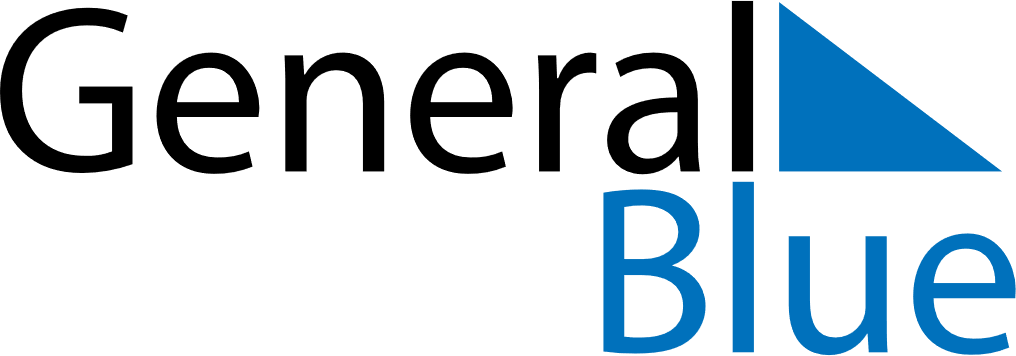 April 2020April 2020April 2020ItalyItalySUNMONTUEWEDTHUFRISAT123456789101112131415161718Easter SundayEaster Monday19202122232425Liberation Day2627282930